Votre Nom et Prénom   Votre adresse  Votre date de naissance Vos numéros de téléphone Votre adresse mail ( obligatoire ) Nom, Prénom et numéro de téléphone d’une personne de confiance à joindre en cas de besoin Le coût d’adhésion à l’Association est de 20 € en janvier pour une année complète ( coût soumis à révision possible chaque année )Coût de 10 € pour une inscription en Septembre et les marches du dernier quadrimestrePour des facilités de gestion nous vous demandons un règlement par chèque au nom de « promenades et santé »Veuillez inscrire ici le libellé de votre banque, le numéro de votre chèque d’adhésion et sa date d’émission Banque / Chèque numéro / Le Veuillez adresser ce bulletin, accompagné du chèque d’adhésion, à l’adresse =Promenades et santé   –  Maison de l’Environnement de la Métropole de Lyon 14 Avenue Tony Garnier 69007 LYONA NOTER = Conformément aux dispositions de la C N I L, Promenades et Santé demande l’autorisation du droit à l’imageJ’accepte d’être filmé et / ou photographié et autorise l’utilisation des images et des enregistrements réalisé par l’Association, sans aucunes réservesJ’accepte   /   Je refuse   ( Rayer la mention INUTILE )   Date et signatureBulletin d’adhésion à l’Association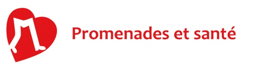 